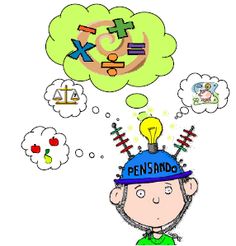 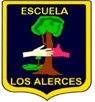 Guía de Aprendizaje N°9: Resolución de Problemas  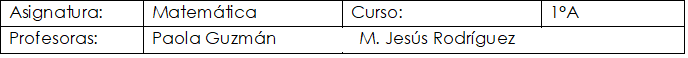 ¿Qué es un problema?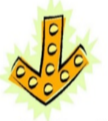 Los problemas de matemática siempre nos plantean una incógnita o una pregunta que debemos resolver de la manera más adecuada. Para los problemas de matemática podemos aplicar la suma o la resta.Antes resolver problemas matemáticos debes realizar los siguientes pasos: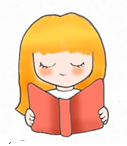                           Lectura en silencio del problema, tantas veces como                                 necesites para comprenderlo.                                                                                                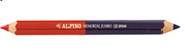     2.                           Identificar los datos (números) que aparecen y                                                      encerrarlos de color rojo.                                         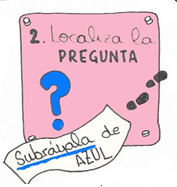     3.                         Localizar la pregunta y subrayarla de azul.   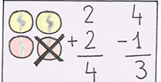    4.                             Interpretar los datos con la operación correspondiente y                                     resolver el ejercicio.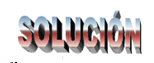    6.                             Finalmente redactamos una respuesta o solución.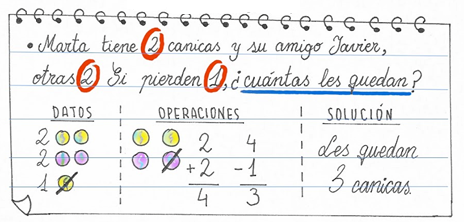  Ejemplo:1° PROBLEMA ADICIÓN Lee el problema (2 o 3 veces)Pregunta lo que no entiendas.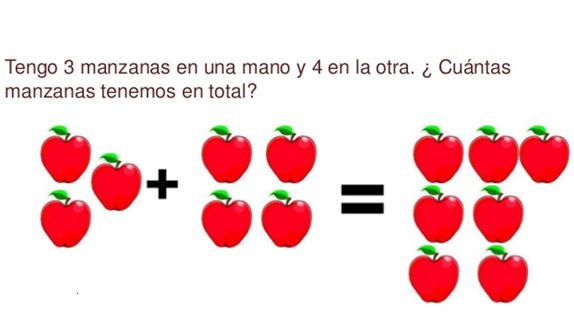 Encierra los datos y subraya la pregunta.Piensa: ¿qué operación tienes que hacer? Marca Piensa: Al final del problema habrá…Ahora resuelve.2° PROBLEMA  SUSTRACCIÓN Lee el problema (2 o 3 veces)Pregunta lo que no entiendas.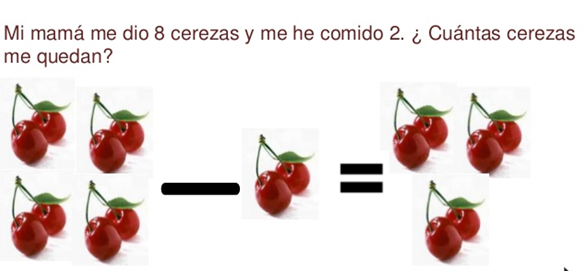 Encierra los datos y subraya la pregunta.Piensa: ¿qué operación tienes que hacer? Marca Piensa: Al final del problema habrá…Ahora resuelve. Guía de Aprendizaje N°10: RESOLUCIÓN DE PROBLEMASINSTRUCCCIONES: Lee cuidadosamente antes de responder.Lee los problemas, dibuja, luego marca con una X qué operación se debe realizar y resuelveEn un árbol hay 10 monos jugando. Se subieron 6 monos a jugar con ellos ¿cuántos monos hay ahora?Camilo recogió 12 manzanas de un árbol. Cuando llegó a su casa se comió 5 manzanas. ¿Cuántas manzanas le quedan a Camilo? Lucía tiene 10 láminas. Josefina le regala 3 láminas a Lucía. ¿Cuántas láminas tiene ahora Lucía?En una granja hay 8 cerdos comiendo. Luego 6 cerdos se van del lugar. ¿Cuántos cerdos quedan ahora?Guía de Aprendizaje N°11: RESOLUCIÓN DE PROBLEMASINSTRUCCCIONES: I.-Lee los problemas, encierra los datos, subraya la pregunta y resuelve.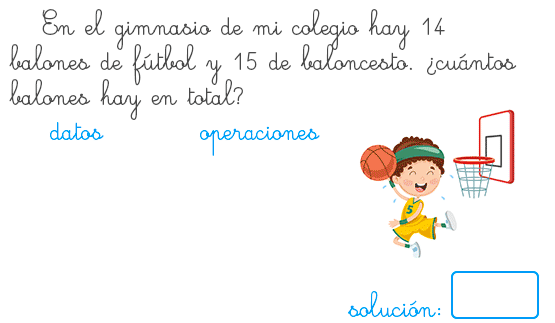 1)……………………………………………………………………………………………………………………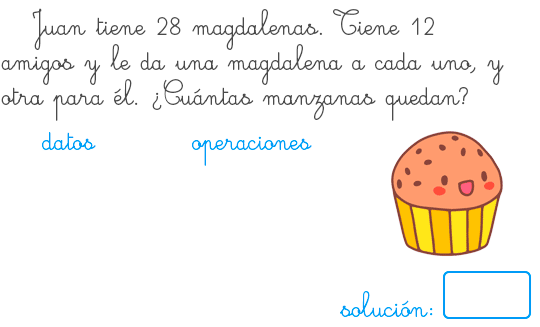 2) ……………………………………………………………………………………………………………………..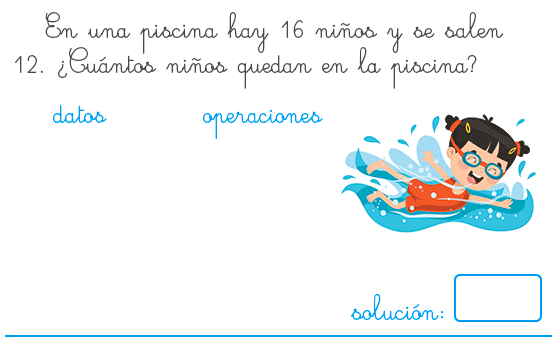 3) 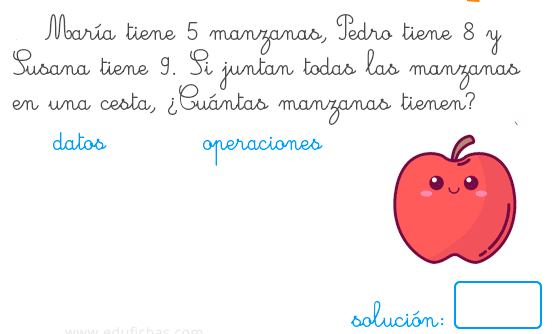 4)…………………………………………………………………………………………………………………………………………………………………………….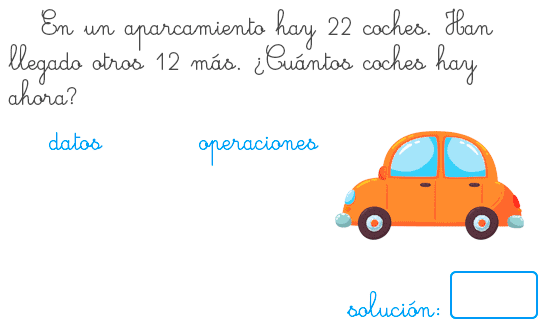 sumarestamás menosDatosOperación  soluciónsumarestamás menosDatosOperación  soluciónDibuja la situación:Marca con una X la operación que necesitas hacer para resolver el problemaDatosOperaciónsoluciónDibuja la situación:Marca con una X la operación que necesitas hacer para resolver el problemaDatosOperación  soluciónDibuja la situación:Marca con una X la operación que necesitas hacer para resolver el problemaDatosOperación  soluciónDibuja la situación:Marca con una X la operación que necesitas hacer para resolver el problemaDatosOperación  solución